Noël Coward Foundation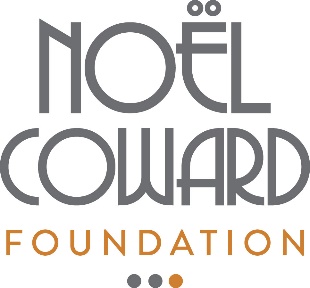 Application cover sheet – Summer 2020Please fill in the information below as fully as possible. This form should accompany your full application which should be no more than two side of A4 or letter-size paper.ABOUT YOUR ORGANISATION:ABOUT YOUR FUNDING REQUEST / PROPOSED PROJECT:Name of applying organisation:Contact name and position:Email address:Street address:Are you a Registered Charity?If yes, please supply your Charity Registration:Date of most recent NCF award:Name of project (if applicable) or area(s) of your organisation’s activity for which you need funding at this time:How has your organisation been affected by the Covid-19 pandemic?Please outline your plan to monitor how any NCF grant is spent. NOTE: the NCF will still require a report on any Covid-19-related funding. Amount requested: